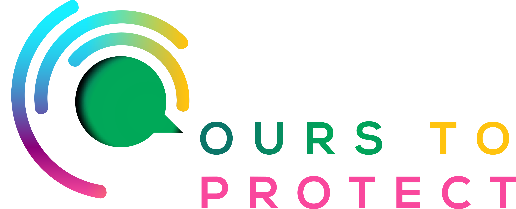 This week Radio Nova looked at the importance of Eco Art in raising awareness about environmental issues. Did you know…Ecological art is an art genre and artistic practice that seeks to preserve, remediate and/or vitalize the life forms, resources and ecology of Earth.Eco art practitioners include artists, scientists, philosophers and activists who often collaborate on restoration, remediation and public awareness projects. Ecological art also addresses politics, culture, economics, ethics and aesthetics as they impact the conditions of ecosystems.Ecological art involves numerous diverse approaches, including:Representational artwork: reveals information and conditions through image-making and object-making with the intention of stimulating dialogue.Remediation projects: reclaim or restore polluted and disrupted environments – these artists often work with environmental scientists, landscape architects and urban planners.Activist and protest art: engage, inform, energize and activate change of behaviours and/or public policy.Social sculptures: are socially engaged, time-based artwork that involve communities in monitoring their landscapes, and take a participatory role in sustainable practices and lifestyles.Ecopoetic art: initiate a re-envisioning of the natural world, inspiring co-existence with other species.Direct encounter artworks: utilize natural phenomena such as water, weather, sunlight, plants, etc.Didactic or pedagogical works: share information about environmental injustice and ecological problems such as water and soil pollution and health hazards through education.Lived-and-relational aesthetics: involve sustainable, off-the-grid, permaculture existences. Useful Links for more information:Fine Acts x TED Countdown – Art can change climate change — Fine Actswww.ecoartproject.org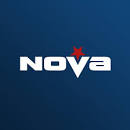 